11 май 2023 ел                         ПОСТАНОВЛЕНИЕ                        11 мая 2023 годО внесении изменений в Административный регламент предоставления муниципальной услуги «Предоставление порубочного билета и (или) разрешения на пересадку деревьев и кустарников»   в сельском поселении Кадыровский сельсовет муниципального района Илишевский район Республики Башкортостан	В соответствии с Федеральным законом от 27 июля 2010 года  № 210-ФЗ  (ред. от 04.11.2022)  «Об организации предоставления государственных и муниципальных услуг»  (далее - Федеральный закон № 210-ФЗ), постановлением Правительства Республики Башкортостан от 22 апреля 2016 года № 153 «Об утверждении типового (рекомендованного) перечня муниципальных услуг, оказываемых органами местного самоуправления в Республике Башкортостан» Администрация сельского поселения Кадыровский сельсовет муниципального района Илишевский район Республики БашкортостанПОСТАНОВЛЯЕТ:1.Внести изменения в Административный регламент предоставления муниципальной услуги «Предоставление порубочного билета и (или) разрешения на пересадку деревьев и кустарников» в сельском поселении Кадыровский сельсовет муниципального района Илишевский район Республики Башкортостан (далее – Административный регламент):1.1 пункт 3.3 Административного регламента дополнить абзацами следующего содержания:прием и заполнение запросов о предоставлении государственных или муниципальных услуг, в том числе посредством автоматизированных информационных систем многофункциональных центров, а также прием комплексных запросов; информирование заявителей о порядке предоставления государственных и муниципальных услуг, в том числе посредством комплексного запроса, в многофункциональных центрах, о ходе выполнения запросов о предоставлении государственных и муниципальных услуг, комплексных запросов, а также по иным вопросам, связанным с предоставлением государственных и муниципальных услуг, а также консультирование заявителей о порядке предоставления государственных и муниципальных услуг в многофункциональных центрах и через порталы государственных и муниципальных услуг, в том числе путем оборудования в многофункциональном центре рабочих мест, предназначенных для обеспечения доступа к информационно-телекоммуникационной сети "Интернет".1.2 пункт 1.13 Административного регламента изложить в следующей редакции: размещение информации о порядке предоставления государственных и муниципальных услуг с использованием доступных средств информирования заявителей (информационные стенды, официальный сайт в сети Интернет, средства массовой информации и др.) .1.3 в пункте 2.16  Административного регламента абзац «особый статус древесно-кустарниковых насаждений, предлагаемых к сносу, пересадке или уничтожению» заменить на «особый статус древесно-кустарниковых насаждений занесенных в Красную книгу Российской Федерации или Красную книгу Республики Башкортостан, предлагаемых к сносу, пересадке или уничтожению»2. Настоящее Постановление вступает в силу на следующий день, после дня его официального опубликования (обнародования) (если иной порядок не установлен Уставом муниципального образования).	3. Обнародовать данное постановление путем его размещения на информационном стенде в здании администрации сельского поселения Кадыровский сельсовет муниципального района Илишевский район Республики Башкортостан по адресу: Республика Башкортостан, Илишевский район, с.Кадырово, ул. Центральная , 34 и на официальном  сайте администрации сельского поселения Кадыровский сельсовет муниципального района Илишевский район Республики Башкортостан  в информационно-телекоммуникационной сети «Интернет»  http://kadirsp.ru/4. Контроль за исполнением настоящего Постановления оставляю за собой.Глава Сельского поселения			            А.Р.ГалимовБАШКОРТОСТАН РЕСПУБЛИКАҺЫМУНИЦИПАЛЬ  РАЙОН  ИЛЕШ   РАЙОНЫКАЗЫР АУЫЛ СОВЕТЫАУЫЛ  БИЛӘМӘҺЕ СОВЕТЫ452267  Казыр ауылы Узэк урам 34 , (34762)тел.36-3-45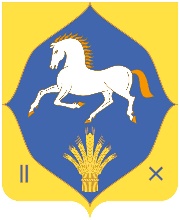 РЕСПУБЛИКА БАШКОРТОСТАН МУНИЦИПАЛЬНЫЙ РАЙОНИЛИШЕВСКИЙ РАЙОНСОВЕТ СЕЛЬСКОГО ПОСЕЛЕНИЯКАДЫРОВСКИЙ СЕЛЬСОВЕТ452267 с. Кадырово ул. Центральная,34 тел..(34762)36-3-45